项目编号：HHGF2019-ZBQ-104南海神话故事动画片项目 招标文件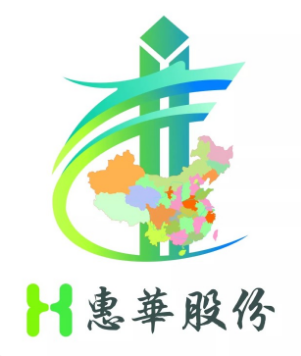 采 购 人：三沙综合频道（三沙卫视）代理机构：惠华项目管理（海南）股份有限公司二〇一九年八月第一章  招标公告受三沙综合频道（三沙卫视）的委托，惠华项目管理（海南）股份有限公司就南海神话故事动画片项目（项目编号：HHGF2019-ZBQ-104）所需的服务组织公开招标，欢迎国内合格的投标人前来投标，参加本项目的招投标工作。一、项目信息1.1项目名称：南海神话故事动画片项目1.2项目编号：HHGF2019-ZBQ-1041.3采购预算：205万元1.4数量：一项服务1.5简要内容和技术要求：详见《用户需求书》1.6服务期:签定合同后365日历天完成。1.7地点：采购人指定地点。二、投标人资格要求2.1在中华人民共和国注册，具有独立承担民事责任能力的法人（需提供营业执照、税务登记证、组织机构代码证复印件，或者三证合一复印件加盖公章）；2.2具有良好的商业信誉和健全的财务会计制度（需提供2019年任意1个月企业纳税证明或者2018年度会计师事务所出具的财务审计报告复印件加盖公章）；2.3具有依法缴纳社会保障资金的良好记录（需提供2019年任意1个月社会保障缴费记录复印件加盖公章）；2.4参加政府采购活动前三年内，在经营活动中没有重大违法记录（需提供承诺函）。2.5具有履行合同所必需的设备和专业技术能力（需提供承诺函）。2.6投标人须提供无不良信用记录查询结果（投标人必须为未被列入“信用中国”网站(www.creditchina.gov.cn)失信被执行人、政府采购严重违法失信名单、重大税收违法案件当事人名单和中国政府采购网( www.ccgp.gov.cn ) 的“政府采购严重违法失信行为记录名单”的投标人）。（提供查询结果截图时间必须是购买标书时间之后，开标截止时间前，复印件加盖公章）2.7购买本项目招标文件并缴纳投标保证金。（投标人提供缴纳保证金凭证）2.8本次采购项目不接受联合体投标(提供承诺函)。三、招标文件的获取3.1招标文件发售时间：2019 年  08  月   07   日至 2019 年   08   月  13    日8：30-17：30（北京时间），(法定公休日、法定节假日除外)；3.2招标文件下载地址：http://zw.hainan.gov.cn/htms/login!register.do。3.3招标文件售价：300元现金，售后不退。（注：开标现场支付现金，不支持转账。）3.4投标保证金：￥5000.00。保证金到账截止时间：2019 年   08    月   27  日   09  :  00   （北京时间），投标保证金的支付形式：网上支付，支付网址为：http://zw.hainan.gov.cn/htms/login!register.do。四、文件的递交1、递交投标文件截止时间：2019 年    08    月   27    日    09    时   00    分；2、开标时间：2019 年    08    月    27   日   09   时     00   分；3、开标地点：海口市南海大道80号三沙采购中心开标室；4、逾期送达或者未送达指定地点的投标文件，视为无效投标文件，采购代理机构不予接收。五、发布媒介公告发布媒介：全国公共资源交易平台（海南省）（http://zw.hainan.gov.cn/ggzy/）、中国海南政府采购网（www.ccgp-hainan.gov.cn）上发布。其他1、必须在海南省市场主体管理系统（http://zw.hainan.gov.cn/ggzy）中注册并备案通过，然后登陆电子招投标系统（http://zw.hainan.gov.cn/htms/login!register.do）下载、购买电子版的招标文件； 
    2、电子标（标书后缀名.GZBS）：必须使用最新版本的电子投标工具（在www.ggzy.hi.gov.cn下载专区下载投标工具）制作电子版的投标文件； 非电子标（标书后缀名不是.GZBS）：必须使用电子签章工具（在www.ggzy.hi.gov.cn下载专区下载签章工具）对PDF格式的电子投标文件进行盖章(使用WinRAR对PDF格式的标书加密压缩)； 
   3、投标截止日期前，必须在网上上传电子投标书——（电子标：投标书为GTBS格式；非电子标：投标书需上传PDF加密压缩的rar格式）； 
   4、电子标：开标的时候必须携带加密锁(公司CA锁)和光盘、U盘拷贝的投标书。 七、采购人与代理人联系方式采  购  人：三沙综合频道（三沙卫视）采购人地址：海口市南沙路71号联  系  人：王工电      话：13518886061代理机构：惠华项目管理（海南）股份有限公司机构地址：海口市美兰区国瑞大厦写字楼北座十楼1001室联 系 人:卢工电    话：0898-65337566第二章  投标人须知一、总则1. 名词解释1.1采购人：三沙综合频道（三沙卫视）1.2招标代理机构：惠华项目管理（海南）股份有限公司1.3投标人：已从招标代理机构购买招标文件并向招标代理机构提交投标文件的投标人。2．适用范围本招标文件仅适用于招标代理机构组织的本次投标活动。3．合格的投标人3.1 凡有能力按照本招标文件规定的要求交付服务的投标单位均为合格的投标人。3.2 投标人参加本次招标活动应当符合《中华人民共和国政府采购法》第二十二条的规定，并具备本招标文件第一章的“投标人资格要求”规定的条件。3.3投标人应遵守中华人民共和国的有关法律、法规。3.4单位负责人为同一人或者存在直接控股、管理关系的不同投标人，不得参加同一合同项下的政府采购活动。除单一来源采购项目外，为项目提供整体设计、规范编制或者项目管理，监理、检测等服务的投标人，不得再参加该采购项目的其他采购活动。两个以上的自然人、法人或者其他组织组成一个联合体，以一个投标人的身份共同参加政府采购活动的，联合体任意成员存在不良信用记录的，视同联合体存在不良信用记录。3.5本次采购项目不接受联合体投标、本项目禁止转包或分包。4．投标费用无论招标投标过程中的做法和结果如何，投标人均自行承担所有与参加投标有关的全部费用。5．招标文件的约束力5.1本招标文件由招标代理机构负责解释。二、招标文件6．招标文件的组成 6.1 招标文件是投标人准备投标文件和参加投标的依据，同时也是评标的重要依据。招标文件用以阐明招标项目所需的资质、技术、服务及报价等要求、招标投标程序、有关规定和注意事项以及合同主要条款等。本招标文件由6章节组成，包括以下内容：第一章  招标公告第二章  投标人须知第三章  用户需求书 第四章  合同条款第五章  投标文件内容和格式第六章  评标方法请仔细检查招标文件是否齐全，如有缺漏，请立即与招标代理机构联系解决。6.2投标人必须详阅招标文件的所有条款、文件及表格格式。投标人若未按招标文件的要求和规范编制、提交招标文件，将有可能导致招标文件被拒绝接受，所造成的负面后果由投标人负责。7．招标文件的澄清、更正或补充7.1 投标人在收到招标文件后，若有疑问需要澄清，应投标截止之日15天前以书面形式向招标代理机构提出，招标代理机构将以书面形式进行答复，同时招标代理机构有权将答复内容分发给所有购买了此招标文件的投标人。7.2 招标代理机构可以指定媒体上公告的方式更正/补充招标文件。更正/补充通知作为招标文件的组成部分，对投标人起同等约束作用。7.3 当招标文件与更正/补充公告的内容相互矛盾时，以招标代理机构最后发出的更正/补充公告为准。7.4 为使投标人有足够的时间按招标文件的修改/补充要求更正投标文件，招标代理机构有权决定推迟投标截止日期和开标时间。三、投标文件8．投标文件的组成8.1 投标文件应按“第五章 投标文件内容和格式”要求编制。8.2 若投标人未按招标文件的要求提供资料，或未对招标文件做出实质性投标，将可能导致投标文件被视为无效。9．投标报价9.1报价均须以人民币为计算单位。9.2 报价包括： 全部货物、服务的价格及相关税费、运输到指定地点的装运费用（如有）、安装调试（如有）、培训（如有）、售后服务等其它与本项目有关的所有费用。9.3投标人应按开标一览表的要求报价，不能提供有选择的报价。9.4 本项目预算金额人民币205万元，采购人不接受超预算报价，超出预算金额的报价按无效投标处理。9.5评标委员会认为投标人的报价明显低于其他通过符合性审查投标人的报价，有可能影响产品质量或者不能诚信履约的，将要求其在评标现场接到通知20分钟内提供书面说明，必要时提交相关证明材料。投标人不能证明其报价合理性的，评标委员会将作为无效投标处理。 9.6备选方案本次招标只允许投标人有一个投标方案，否则视其投标文件无效。10．投标保证金10.1 投标保证金是参加本项目投标的必要条件，保证金支付要求见第一章。投标申请并获取保证金账号。提交市场主体登记信息后，为避免资金在途不能及时到账造成投标无效，建议投标人提前在投标截止时间一个工作日前办理保证金支付手续，保证金支付应备注项目名称或项目编号。10.2 若投标人不按规定提交投标保证金，其投标文件将被拒绝接受。10.3 投标保证金的退还10.3.l中标人的投标保证金在其与采购人签订了合同后五个工作日内无息退还，落标的投标人的报价保证金将在招标代理机构发出成交通知书 5 个工作日内无息退还。10.4 发生下列情况之一，投标保证金将不予退还：（1）投标人在投标有效期内撤回其投标文件的；（2）投标人不按本章规定签订合同；（3）投标人提供虚假材料谋取中标、成交的；（4）与采购人、其它投标人或者招标代理机构恶意串通的；（5）向采购人、招标代理机构、评标委员会成员行贿或者提供其他不正当利益的；11．投标有效期11.l 投标有效期为从开标截止之日起计算的60天，有效期短于此规定的投标文件将被视为无效。11.2 在特殊情况下，招标代理机构可于投标有效期满之前，征得投标人同意延长投标有效期，要求与答复均应以书面形式进行。投标人可以拒绝接受这一要求而放弃投标，投标保证金将尽快无息退还。同意这一要求的投标人，无需也不允许修改其投标文件，但须相应延长投标保证金的有效期。受投标有效期制约的所有权利和义务均应延长至新的有效期。12．投标文件的数量、签署及形式12.1 投标文件壹式五份，其中正本一份，副本四份，电子版份一份（U盘或光盘，PDF格式，需在光盘或U盘上贴标签，标明项目名称及投标人），以及用于开标唱标单独提交的“报价一览表”（壹份）。投标文件须按投标文件的要求执行，每份投标文件均须在封面上清楚标明“正本”或“副本”字样，“正本”和“副本”具有同等的法律效力；“正本”和“副本” 之间如有差异，以正本为准。副本应为正本的复印件。投标文件书脊需打印项目名称及投标单位名称，投标文件应用不褪色的墨水中文打印，并胶装成册。12.3 投标文件应用不褪色的材料书写或打印，投标文件的正本由投标人的法定代表人或其授权代表须逐页加盖投标人公章及加盖骑缝章，副本可以采用经盖章正本投标文件复印。12.4 投标文件不得涂改和增删，如要修改错漏处，修改处必须由法人代表或授权代表签名、或盖公章。12.5投标文件应根据招标文件的要求制作，签署、盖章和内容应完整，如有遗漏，将被视为无效投标。四、投标文件的递交13投标文件的密封及标记：13.l 投标人应将投标文件正本副本、电子版、“报价一览表”分别密封在三个投标专用袋（包）中，正本和副本一包，电子版一包，单独另提供的报价一览表一个包并在投标专用袋（包）上标明“正本副本”，“电子版”“报价一览表”字样，封口处应加盖骑缝章。封皮上均应写明致：惠华项目管理（海南）股份有限公司项目名称：XXXX项目编号：XXXX注明：“请勿在开标时间之前启封”投标单位名称、联系人姓名和电话13.2 投标文件未按上述规定书写标记和密封者，招标代理机构有权拒收其投标文件。招标代理机构不对投标文件被错放或先期启封负责。注：投标人提供的电子版投标文件（PDF格式）必须与纸质版投标文件的正本保持一致，否则自行承担由此带来的一切风险。14．投标截止时间14.l 投标人须在投标截止时间前将投标文件送达招标代理机构规定的地点。14.2 若招标代理机构推迟了投标截止时间，应以公告的形式通知所有人。在这种情况下，招标代理机构、采购人和投标人的权利和义务均应以新的截止时间为准。14.3 在投标截止时间后递交的投标文件，招标代理机构将拒绝接受。五、开标及评标15．开标15.l 招标代理机构按招标文件第一章规定的时间和地点进行招标，采购人代表、招标代理机构有关工作人员参加。投标人应委派法定代表人或被授权代表参加招标活动，参加投标的代表须单独持投标保证金递交回执单复印件、法定代表人证明书或法定代表人授权委托书（附上法定代表人及被授权人身份证复印件）且委托代理本人或法定代表人身份证原件签名报到以证明其出席。未派授权代表或不能证明其授权代表身份的，招标代理机构对投标文件的处理不承担责任。15.2 开标时，采购代理机构或采购人随机抽取投标人或其推选的代表对投标文件的密封情况进行检查。经确认无误后，由采购代理机构工作人员将投标人单独递交的“报价一览表”当众拆封，并由唱标人员按照招标文件规定的内容进行宣读。若投标文件未密封，招标代理机构将拒绝接受该投标人的投标文件。15.3开标时，“报价一览表”中的大写金额与小写金额不一致的，以大写金额为准；总价金额与按单价计算的汇总金额不一致的，以单价计算的汇总金额为准；单价金额有明显小数点错误的，以总价为准，并修改单价。15.4 投标文件中有关明细表内容与“报价一览表”不一致的，以“报价一览表”为准。对不同文字文本投标文件的解释发生异议的，以中文文本为准。15.5 所有投标唱标完毕，如投标人代表对宣读的“报价一览表”上的内容有异议的，应在获得开标会主持人同意后当场提出。如确实属于唱标人员宣读错了的，经现场监督人员核实后，当场予以更正。如投标人对宣读的“报价一览表”上的内容无异议的，应签字确认。16．评标委员会评标委员会由采购人代表1名和从海南省综合评标专家库中随机抽取的相关专家4名共5 人以上单数组成，其中，技术、经济等方面的专家人数不得少于成员总数的2/3。该评标委员会独立工作，负责评审所有投标文件并确定中标侯选人，提交评标报告。17.评标17.1见“第六章 评标方法和程序”。六、授标及签约18．定标原则18.1评标委员会将严格按照投标文件的要求和条件进行评标委员会,根据评标办法推荐排名前三的投标人为中标候选人，其中排名第一的投标人为第一中标候选人。采购人将确定排名第一的中标候选人为中标人并向其授予合同。排名第一的中标候选人因不可抗力或者自身原因不能履行合同，或者本文件规定应当提交履约保证金而在规定期限未能提交的，或者是评标委员会出现评标错误，被他人质疑后证实确有其事的，采购人将把合同授予排名第二的中标候选人或重新组织招标。如此类推。 18.2 招标代理机构将在指定的网站上公示投标结果。19. 质疑处理   19.1 投标人如认为招标文件、招标过程和中标结果使自己的权益受到损害的，应在知道或应知道其权益受到损害之日起七个工作日内以书面形式一次性向招标代理机构提出质疑，并附相关证明材料。匿名、非书面形式、未附相关证明材料、七个工作日之外的质疑均不予受理。（接受质疑函联系方式详见第一章招标公告中采购人与代理人联系方式）20．中标通知20.l 定标后,招标代理机构应将定标结果通知所有的投标人。20.2 中标人收到中标通知后，应在规定时间内到招标代理机构处领取中标通知书，并办理相关手续。20.3 中标通知书将是合同的一个组成部分。21．签订合同21.l 中标人应按中标通知书规定的时间、地点与采购人签订中标合同,否则投标保证金将不予退还，给采购人和招标代理机构造成损失的，投标人还应承担赔偿责任。21.2 招标文件、中标人的投标文件及评标过程中有关澄清文件均应作为合同附件。22本项目不召开答疑会。23.分包中标人不得采取任何形式的分包方式履行合同（提供承诺函原件，不提供作废标处理）。七、关于政策性加分关于小微企业、监狱企业、残疾人福利性单位、强制采购节能产品、信息安全产品和优先采购环境标志产品的要求参与政府采购项目的政策优惠条件及要求如下：23.1、关于小微企业、监狱企业（投标人）产品参与投标政策优惠条件及要求:根据财政部、工业和信息化部关于《政府采购促进中小企业发展暂行办法》（财库【2011】181号）的要求，政府采购项目的政策优惠条件及要求如下。23.1.1、根据财政部、工业和信息化部关于《政府采购促进中小企业发展暂行办法》（财库【2011】181号）的要求，对于非专门面对中小企业的项目，对小型和微型企业产品的价格给予6%的扣除，用扣除后的价格参与评审。联合体各方均为小型、微型企业的，联合体视同为小型、微型企业。23.1.2、小型、微型企业作为联合体一方参与政府采购活动且《联合投标协议书》中约定，小型、微型企业的协议合同金额占到联合体协议合同总金额30%以上的，对联合体报价给予2%的扣除，用扣除后的价格参与评审。23.1.3、享受政策优惠的小型、微型投标人须提供合法有效的“小型、微型企业声明函”（附件）。小微企业（投标人）是指符合《小企业划型标准规定》的投标人，通过投标提供该企业制造的货物，由该企业承担工程、提供服务，或者提供其他小微企业制造的货物。本项所指货物不包括使用大型、中型企业注册商标的货物。(属于小型、微型企业的按照下列格式填写声明函并装订在投标文件中)附件：小型、微型企业声明函本公司郑重声明，根据《政府采购促进中小企业发展暂行办法》（财库[2011]181号）的规定，本公司为______（请填写：小型、微型）企业。即，本公司同时满足以下条件：1.根据《工业和信息化部、国家统计局、国家发展和改革委员会、财政部关于印发中小企业划型标准规定的通知》（工信部联企业[2011]300号）规定的划分标准，本公司为______（请填写：小型、微型）企业。2.本公司参加______单位的______项目采购活动提供本企业制造的货物，由本企业承担工程、提供服务，或者提供其他______（请填写：小型、微型）企业制造的货物。本条所称货物不包括使用大型、中型企业注册商标的货物。本公司对上述声明的真实性负责。如有虚假，将依法承担相应责任。企业名称（盖章）：日期：23.2、关于监狱企业参与政府采购优惠政策（对监狱企业视同小型、微型企业）对监狱企业产品的价格给予6%的扣除，用扣除后的价格参与评审。根据关于政府采购支持监狱企业发展有关问题的通知财库[2014]68号的要求：23.2.1、监狱企业参加政府采购活动时，应当提供由省级以上监狱管理局、戒毒管理局（含新疆生产建设兵团）出具的属于监狱企业的证明文件。（监狱企业的证明文件格式自行拟定、投标时装订在投标文件中）23.2.2、在政府采购活动中，监狱企业视同小型、微型企业，享受预留份额、评审中价格扣除等政府采购促进中小企业发展的政府采购政策。23.3、残疾人就业政府采购优惠政策（残疾人福利性单位视同小型、微型企业）对残疾人福利性单位产品的价格给予6%的扣除，用扣除后的价格参与评审。根据财政部 民政部 中国残疾人联合会关于促进残疾人就业政府采购政策的通知财库[2019]141号要求：23.3.1、符合条件的残疾人福利性单位在参加政府采购活动时，应当提供本通知规定的《残疾人福利性单位声明函》（见附件），并对声明的真实性负责。19.3.2、中标、成交投标人为残疾人福利性单位的，采购人或者其委托的采购代理机构应当随中标、成交结果同时公告其《残疾人福利性单位声明函》，接受社会监督。23.3.3、在政府采购活动中，残疾人福利性单位视同小型、微型企业，享受预留份额、评审中价格扣除等促进中小企业发展的政府采购政策。向残疾人福利性单位采购的金额，计入面向中小企业采购的统计数据。残疾人福利性单位属于小型、微型企业的，不重复享受政策。　　　（属于残疾人福利性单位按照附件格式填写并装订在投标文件内）附件残疾人福利性单位声明函本单位郑重声明，根据《财政部 民政部 中国残疾人联合会关于促进残疾人就业政府采购政策的通知》（财库〔2019〕 141号）的规定，本单位为符合条件的残疾人福利性单位，且本单位参加______单位的______项目采购活动提供本单位制造的货物（由本单位承担工程/提供服务），或者提供其他残疾人福利性单位制造的货物（不包括使用非残疾人福利性单位注册商标的货物）。本单位对上述声明的真实性负责。如有虚假，将依法承担相应责任。单位名称（盖章）：                    日  期：23.4、关于强制采购节能产品、信息安全产品和优先采购环境标志产品优惠政策：投标人所投产品属于节能产品、信息安全产品、环境标志产品对提供产品的价格给予6%的扣除，用扣除后的价格参与评审。根据财政部国家发展改革委关于印发《节能产品政府采购实施意见》的通知 财库【2004】185号的要求：23.4.1、节能产品是指列入财政部、国家发展和改革委员会制定的《节能产品政府采购清单》(中国政府采购网（http://www.ccgp.gov.cn）等网站发布)，且经过认定的节能产品；信息安全产品是指列入国家质检总局、财政部、认监委《信息安全产品强制性认证目录》，并获得中国国家信息安全产品认证证书的产品；环境标志产品是指列入财政部、国家环保总局制定的《环境标志产品政府采购清单》(中国政府采购网（http://www.ccgp.gov.cn）等网站发布)，且经过认证的环境标志产品。23.4.2、提供的产品属于信息安全产品的，投标人应当选择经国家认证的信息安全产品投标，并提供有效的中国国家信息安全产品认证证书复印件。23.4.3、提供的产品属于政府强制采购节能产品的，投标人应当选择《节能产品政府采购清单》中的产品投标，并提供有效的节能产品认证证书复印件。23.4.4、提供的产品属于优先采购环境标志产品的，投标人应当选择《环境标志产品政府采购清单》中的产品投标，并提供有效的环境标志产品认证证书复印件。投标人所投产品属于节能产品、信息安全产品、环境标志产品按照开标一览表格式填写正确的金额，并提供目录截图及货物产品相关的认证证书复印件。特别声明:对于未能按照要求填写及未能提供证明资料或提供资料不完整的视同未提供。第三章  用户需求书一. 项目制作背景与目的    三沙卫视作为全国三十余家卫视之一，以三沙居民、南海鱼民以及海南本岛居民的主要服务对象，兼顾南海周边其他国家和地区的对外宣传；服务于三沙市委、政府的总体战略，承载着三沙宣传和反映中国南海地区的历史文化、自然风貌、经济社会发展的历史使命。自开播以来，在国家、海南省、三沙市的大力支持下，特别是在省广电总台的正确领导下，经过三沙卫视电视人的努力拼搏，三沙卫视作为一个综合电视频道，节目设置门类齐全，制作水准精良，其收视率稳步攀升，节目影响力不断提升，国内外覆盖积极推广，正在逐步发展成为有特色、有品牌、有影响力的卫视频道。         在南海丰富的历史文化资源中，三沙永乐龙洞（渔民俗称永乐龙洞，学术界称之为“蓝洞”）是最为奇特、最具文化象征、最有人文号召力的景观之一，“龙洞”集自然奇观和古老文化为一体，其独特性在世界上并不多见。作为海上丝绸之路的重要节点，南海历史文化景观的开发建设越来越吸引世人的关注。然而，由于过去长期以来，对南海的独特自然景观多侧重于科学探测和学术考察，鲜少从旅游文化挖掘和宣传的角度对一些独特景观进行包装宣传，对诸如“永乐龙洞”这样的世界奇观及其内涵传说的挖掘、整理、提炼、包装和推广并未真正重视起来。因此，人们只知道有南海、有西沙，而对于蕴藏在浩缈南海上的这一具有世界级自然和文化价值的景观，都知之甚少。这是南海宣传和文化旅游开发建设上的一个短板，应该加大力度尽快补长提升三沙的旅游文化魅力。    “永乐龙洞”是中华文脉在南海的重要标志。然而，关于永乐龙洞的古老神话传说流传下来的故事素材很有限，目前可知的只有“定海神针”遗址和南海之“眼”，“镇海之宝”简单故事的只言片语，亟需将其纳入中华文明古老神话体系之中，丰翼增厚，突出海南本土特色，重新构建南海神话传奇故事体系。尤其是通过电视动画的艺术手段，讲述其历史神话传说对青少年传播。    正是基于此，三沙卫视策划了“三沙永乐龙洞”历史神话题材电视动画片立足于现已发现“三沙永乐龙洞”的古老神话传说片段，在此基础上充分发挥文学艺术创作的想象力，创新和演绎出一个崭新的历史版神话传说故事动漫连续剧，赋予古老神话传说新的生命力，将南海历史文脉发扬光大。    与此同时，借助动漫连续剧的带动，大力推进三沙永乐龙洞“动漫圣地”的旅游开发，把“宇宙秘密的最后遗产”赋予最新潮的动漫文化，吸引更多游客到南海旅游观光。随后将开展动漫电视剧的制作。作为本项目的原创故事源“三沙永乐龙洞”，是南海一张具有世界级吸引力的美丽名片，随着动漫连续剧的制作及其衍生产品的深度开发，必将让“永乐龙洞”名扬世界。二. 项目基本内容1. 故事定位：神话传说★2. 故事主题：   南海自古以来，主权就属于中国，因此，讲述的神话故事，必须是围绕着中国主权这一主题展开。★3. 思想内涵：既是一个关于中华“龙”族反侵略、反奴役、反压迫的神话故事，也是一个关于中华“龙”族捍卫家园，捍卫生存方式、捍卫尊严的历史传奇。又是一个关于牺牲和救赎、关于勇气和正义的精神童话，更是一个关于博爱与大智、和谐与圆满的文化寓言。其寓意深刻，象征性强。★4. 现实意义：   讲述的故事虽然是南海渔民口口相传的历史传说，但是在当下南海语境中，其寓意深刻，象征性强。三. 项目制作要求★1.项目：  南海神话故事动画片★2. 项目类型：  电视动画片★3. 片长：  8集（每集10分钟） ★4. 制作标准：  符合电视播出的2.5维动画5. 制作方式：委制★6. 制作周期：  签定合同后365日历天完成。★7. 成片交付：广播级高清HDCAM播出带1盘、数字标清Digital BETACAM播出带1盘、高清数据文件一套及相关素材。四. 说明:1. 投标人报价包括了本项目所需的一切费用的总报价。招标文件未列明, 而投标人认为必需的费用也需列入报价。投标人在投标报价中应充分考虑所有可能发生的费用, 否则采购人将是投标总价中已包括所有费用。2. 报价是中标的一个重要因素，最低报价不是中标的唯一依据。恶意低价竞标者要承担废标的风险。3. 付款方式根据双方签订的政府采购合同约定执行。项目版权：项目全部版权及著作权归三沙综合频道（三沙卫视）所有。★5、鉴于本项目动画片是根据相关原著制作而成，投标人在投标前应向采购人书面承诺已取得原著著作权人的许可。第四章  合同条款及格式南海神话故事动画片项目项目合同（参考样本）项目名称：南海神话故事动画片项目项目编号：HHGF2019-ZBQ-104甲方：三沙综合频道（三沙卫视）乙方：            （中标人）签订日期：2019年   月    日 电视动画片委托制作合同                                                            合同编号   委托方：     （以下称“甲方”）   法定代表人：   住所： 邮编：   联系电话：    受托方：    （以下称“乙方”）   法定代表人：   住所： 邮编：   联系电话：       甲方委托乙方制作内容，乙方同意接受甲方之委托。经双方协商一致，达成如下协议，以昭共同遵照执行。   一、委托工作内容、数量、质量要求   1、委托工作内容：   乙方接受甲方之委托，自行完成委托制作事项，以本合同附件中提供的样本或说明为准。   2、数量要求及质量要求：以甲方制定的验收标准（详见本合同附件）作为乙方全面履行义务的标准。   二、履行期限   1、本合同的履行期限自合同生效的下一个工作日起开始起算，具体履行期限见合同附件。   2、乙方应于履行期限届满前，完成全部委托工作，并应将完成作品以甲方要求的方式全面交付，具体要求详见本合同附件。   3、合同履行期间，乙方应根据甲方制定的完成规划，分阶段完成制作任务。   三、履行地点及方式   1、甲方应于合同生效后，根据项目需求提供双方协商确定的制作所需资料。如订立合同时附件所含内容不足，甲乙双方可以根据需要协商补充。   2、如甲方根据项目需求提供了制作样品或要求，乙方应按照甲方提供的样品或要求，按时按质完成工作。   3、乙方为完成委托事项而发生的成本和费用由乙方自行负担。   4、在本合同履行过程中，甲方将根据需要对乙方的工作进度及履行状况进行监督检查，以确保合同的完全履行，乙方应对甲方的检查监督进行配合，并及时提供能够表明其工作进度的数据、成果及其它相关资料。   6、本合同的履行地点为乙方所在地。   四、酬金及付款方式   乙方全面履行本合同并交付成果后，甲方验收并书面确认，在出具确认书后，即履行支付义务。具体支付程序如下：   1、双方协商并在本合同附件中确认酬金金额。   2、结算方式：按补充合同结算方式履行   结算地点：甲方住所地   支付方式：支票及或现金   3、具体结算时间及方式应遵循甲方财务规定。请参见附件   4、合同约定之酬金性质：本合同约定之酬金系甲方支付给乙方的加工制作费，甲方享有所委托产品及其组件、样品或相关数据等项目之所有权。   5、税费及发票问题：   甲乙双方协商确定的酬金，系属甲方同意支付给乙方的所有款项，乙方应按甲方要求按时提供与合同项目相应的等额有效的正规发票。   五、委托制作作品之权利保护   1、甲方委托乙方制作的产品及其组件、样品或相关数据，无论是否完成，其著作权和其它知识产权均属于甲方所有，包括发表权、署名权、修改权、保护作品完整权、使用权和获得报酬权，即以复制、表演、播放、展览、发行、摄制电影、电视、录像或者改编、翻译、注释、编辑等方式使用作品的权利；以及许可他人以上述方式使用作品，并由此获得报酬的权利。与作品相关的知识产权包括但不限于商标权、相关专利权、专利申请权、包装设计、程序、音像、图文绘制、软件著作权等权益。   2、甲方为本合同之目的提供给乙方使用的任何样品、说明、组件或数据，其著作权和其它知识产权亦属于甲方所有。未经甲方书面许可，乙方不得自行或许可他人为任何形式的利用，否则为侵权。   3、本合同履行结束后，甲方为合同之目的交付与乙方的所有图片、文稿、草图、样品、等以有形形态或无形形态呈现的所有组件，乙方都不能擅自复制（经甲方书面授权的除外），否则为侵权。   4、在洽谈及合作过程中，乙方对所知悉的甲方的商业秘密承担保密义务，不得擅自散播或转述于第三人。   5、乙方提供无瑕疵保证如下：在承揽甲方委托制作过程中，乙方对提供给甲方的各类作品拥有全部合法版权或者对相关作品版权拥有合法的处置权（包括但不限于授权他人使用、编辑、修改的全部著作权利）。乙方应按甲方要求出示该授权/许可文件的原件。上述作品版权包括且不限于作品的各项著作权利、词曲权利、文字著作权利、录音录像者权利、表演者权利、其他邻接权利，以及该作品的一切相关权利或授权。甲方就委托作品的使用无须另行取得任何第三人的同意，并且无须另行向任何第三方支付任何费用（如果有任何费用，由乙方承担）。   6、若乙方因违反上述保证义务，侵犯第三人权益，而所产生的一切法律纠纷由乙方自行负责。在合作过程中因乙方提供的作品侵害第三方权益而产生的赔偿，全部由乙方独自承担，与甲方无关。对于乙方提供的作品的著作权纠纷而给甲方造成的损失，由乙方负责承担。损失包括且不限于直接损失、对第三方权利人的赔偿金、行政主管部门的罚款、刑事罚金以及为处理相关纠纷甲方所支出的各项费用（包括但不限于律师费、交通差旅费、调查取证费等）。同时甲方有权自行与第三方权利人就乙方提供的作品的著作权纠纷达成和解，相关和解款和其他费用甲方有权从应支付给乙方的委托制作费中优先扣除。   六、同业代工禁止   乙方接受委托后，在合同有效期内，不得再接受第三人的委托或自行制作与该项目涉及的作品相同或相近似的产品，以免使甲方创意或权益受到损害。   七、产品验收   乙方按要求全面履行加工制作义务后，由甲方验收，经甲方验收合格后，出具书面验收凭证，作为乙方要求甲方支付酬金的凭据（具体验收程序及标准，详见合同附件）。   八、权利担保条款   甲乙双方均保证不致因履行本合同而侵犯他人的知识产权或其它合法权益。因违反上述约定给对方或第三人造成损害的，由侵权人自行承担赔偿责任。   九、保密义务   1、对于甲乙双方的合作关系及合作内容，乙方负有保密义务，未经甲方书面许可，不得为任何目的泄露于第三人知晓。   2、乙方保证乙方及其员工（包括现在在职或离职者）对本合同约定的事项负有保密义务，非经甲方书面同意，不得以任何目的及理由泄露于第三人，亦不得超出本合同目的之使用。   3、乙方违反本规定者，应赔偿甲方因此所受之损害，乙方的员工违反本规定者，视同乙方公司违约，乙方应承担违约责任。十、违约及赔偿责任   1、乙方如有下列违约行为，应承担相应的违约责任、不能要求甲方履行相应给付义务，因乙方违约造成甲方其它损失的，并应赔偿：   （1）乙方未按照合同约定时间交付成果。   （2）乙方交付的成果不符合合同要求。   2、乙方有下列违约行为，应支付甲方相当于本合同规定的总价款数额的违约金，此外还应对因违约给甲方造成的损失进行赔偿，其损失包括甲方的直接损失和间接损失：   （1）乙方违反保密义务。   （2）乙方侵犯本合同第五条规定之甲方权益，或违反第六条规定之同业代工禁止义务。   3、甲方若违反本合同第四条第3项之规定﹐逾期向乙方支付酬金，须按同期银行贷款利率向乙方支付违约金。   十一、合同解除   在履约过程中，如出现下列情况，甲方有权终止本合同：   （1）不可抗力，且对履约造成根本影响。   （2）乙方未能按照甲方制定的进度履行合同，经甲方催告后在合理期限内仍未履行。   （3）乙方迟延履行或有其它违约行为，致使甲方不能实现合同目的。   （4）乙方完成工作的质量不符合合同要求。   （5）法律规定的其它情形。   出现上述情形，甲方终止合同后，有权要求乙方承担相应的违约及赔偿责任，但前述第（1）项除外。   十二、未尽事宜之处理   本合同如有未尽事宜，依照《中华人民共和国合同法》或其它相关法律之规定处理。本合同订立后，双方可依据需要，协商签订补充协议，补充协议与本合同具有同等效力。   十三、隐含关系排除   1、甲乙双方的关系，系由本合同项目产生的委托制作关系，并不产生除此以外的任何代理、授权、合作、联营、隶属、合伙等关系。   2、乙方与甲方并不因本合同的履行而构成劳动关系，在本合同履行期间所产生的所有社会保险（含养老保险，医疗保险，失业保险，工伤生育保险等四金）均由乙方自己承担。   十四、争议的解决及管辖权   双方如因本合同有关事项发生争执，应先友好协商解决；如因协商不成，任何一方均可向甲方住所地有管辖权的人民法院提起诉讼。   十五、合同书分存   本合同自双方签章之日起成立并生效。   合同一式二份，由双方各执一份留存。   十六、附件系本合同的组成部份，与本合同具有相同的法律效力。    甲  方：                               乙方：   授权代表：                               授权代表 ：第五章 投标文件内容和格式   正本或副本南海神话故事动画片项目 项目编号：HHGF2019-ZBQ-104投标文件投标人：(单位盖章)法定代表人或其授权代表：(签字)              投标人地址：              电   话：二〇一九年  月  日目录1、投标函2、报价一览表3、法定代表人身份证明书或授权委托书（附上法人代表、授权代表身份证复印件加盖公章）4、投标人资格要求5、用户需求响应表6、投标人项目业绩情况表7、项目服务方案8、投标人认为需要的其它证明材料1、投标函致：三沙综合频道（三沙卫视）惠华项目管理（海南）股份有限公司根据贵单位招标项目   （项目名称）   （项目编号：）的公开招标招标文件，正式授权下述签字人（姓名和职务）代表投标人（投标单位名称）提交投标文件。根据此函，我们宣布同意如下：1、我方接受招标文件的所有的条款和规定。2、我方同意按照招标文件第二章“投标人须知”的规定，本投标文件的有效期为从投标截止之日起计算的     天，在此期间，本投标文件将始终对我方具有约束力，并可随时被接受。3、以形式提交的投标保证金，金额为人民币　（大写）　元（￥（小写）元）。4、我们同意提供贵单位要求的有关本次招标的所有资料或证据，并承诺提供的所有投标资料真实有效，如提供虚假应标材料我司承担全部法律责任。5、我方完全理解贵方不一定要接受最低报价的投标报价，即最低报价不是中标的保证。6、如果我方中标，我们将根据招标文件的规定严格履行自己的责任和义务。根据投标人须知中的有关规定，我方承诺，与买方聘请的为此项目提供咨询服务的公司及任何附属机构均无关联，我方不是买方的附属机构。  投标人名称：                       （公章）      地址：                            邮编：   电话：                            传真：   被授权代表签字：                  职务：                                      日期：   年  月   日   2、报价一览表要求：1、 投标人的投标单价是投标人投标招标项目要求的全部工作内容和工程质量达到考核指标的价格体现，是投标人按照投标报价要求对履行本项目合同所产生的一切费用总和，包括但不限于可预计的和不可预计的费用。2、“报价一览表”为多页的，每页均需由法定代表人或被授权代表签字并盖投标人印章。 3、投标报价必须按照以上表格内容进行报价投标。4、报价一览表格式不得自行改动。投标人名称：        （盖章）  法定代表人或被授权代表（签字）：日期：法定代表人身份证明书或授权委托书（一）法定代表人身份证明书投标人名称： 	单位性质： 	成立时间：     年   月	日经营期限： 	姓名：      性别：       年龄：      职务：      	系 	（投标人名称）的（法定代表人）。特此证明。投标人：          	（盖单位章） 	年    	月    	日（二）授权委托书致：三沙综合频道（三沙卫视）惠华项目管理（海南）股份有限公司本授权书声明：投标人：                       地址：                         法定代表人：                   受托人：             姓名性别：              出生日期：    年   月    日      所在单位：                职务：  兹委托受托人代表我方参加XXXXXX组织的XXXXXXX项目（项目编号为：XXXXX）的采购活动，并授权其全权办理以下事宜：1、参加投标活动；2、出席开标会议；3、签订与成交事宜有关的合同；4、负责合同的履行、服务以及在合同履行过程中有关事宜的洽谈和处理。受托人在办理上述事宜过程中以其自己的名义所签署的所有文件我方均予以承认。受托人无转委托权。委托期限：至上述事宜处理完毕止。委托单位：             （公章）法定代表人：                  （签章或签字）受托人：                （签字）注：附上法定代表人及受托人的身份证复印件加盖公章年   月    日投标人资格要求1、在中华人民共和国注册，具有独立承担民事责任能力的法人（需提供营业执照、税务登记证、组织机构代码证复印件，或者三证合一复印件加盖公章）；2、具有良好的商业信誉和健全的财务会计制度（需提供2019年任意1个月企业纳税证明或者2018年度会计师事务所出具的财务审计报告复印件加盖公章）；3、具有依法缴纳社会保障资金的良好记录（需提供2019年任意1个月社会保障缴费记录复印件加盖公章）；4、参加政府采购活动前三年内，在经营活动中没有重大违法记录（需提供承诺函）。5、具有履行合同所必需的设备和专业技术能力（需提供承诺函）。6、投标人须提供无不良信用记录查询结果（投标人必须为未被列入“信用中国”网站(www.creditchina.gov.cn)失信被执行人、政府采购严重违法失信名单、重大税收违法案件当事人名单和中国政府采购网( www.ccgp.gov.cn ) 的“政府采购严重违法失信行为记录名单”的投标人）。（提供查询结果截图时间必须是购买标书时间之后，开标截止时间前，复印件加盖公章）7、购买本项目招标文件并缴纳投标保证金。（投标人提供缴纳保证金凭证）8、本次采购项目不接受联合体投标(提供承诺函)。5、服务条款响应表说明：投标人必须仔细阅读招标文件中所有★用户需求条款要求，并对所有用户需求条款要求列入下表，未列入下表的视作投标人不响应，将导致重大扣分处理。投标人全称：（公章）                               被授权代表：（签字）注：1、此表为表样，行数可自行添加，但表式不变。2、偏离情况说明分正偏离、完全响应、负偏离，分别表示优于要求、满足要求、不满足要求。3、投标人须对响应项的真实性负责，如获中标，采购人将对其响应项复核，如核查发现投标人存在虚假响应的情况将对其作废标处理并不予退还保证金，同时上报采购监管部门。6、项目负责人项目业绩情况表 注：1、在此表后面按顺序附上各项目的合同及相关证明文件复印件加盖公章。投标人全称（公章）：                     被授权代表（签名或私章）：7、项目服务方案注：格式自拟8、投标人认为需要的其它证明材料第六章 评审办法一、评标办法和步骤（一）评标规则1、本次评标办法采用综合评分法。2、综合评分法评标步骤：先进行资格评标，然后由评标委员会进行符合性审查以及技术、商务的详细评标。初步评标采用“一项否决”的原则，只有全部符合要求的才能通过初步评标。只有通过初步评标（资格审查及符合性审查）的投标人才能进入详细评标。3、综合评分及其统计：按照评标程序、评分标准以及分值分配的规定，评标委员会成员分别就各投标人的技术、商务状况，其对招标文件要求的投标情况进行评议和比较，评出各投标人的总分，评分的算术平均值即为该投标人的合计得分。合计得分与投标报价分（投标报价的分值计算由招标代理机构工作人员负责计算）相加得出综合得分。综合得分相同的，按投标报价由低到高顺序排列。综合得分和投标报价均相同的，由采购单位抽签决定。综合得分最高的投标人为第一中标候选人，综合得分次高的投标人为第二中标候选人，以此类推，评标委员会推荐出一至三名中标候选人。4、涉及详细评标的数值均保留小数点后两位，小数点后第三位“四舍五入”。（二）资格审查1、根据财政部87号令第四十四条的规定，采购单位、招标代理机构根据投标人递交的投标文件对投标人的资格进行审查。只有对资格审查表（附表一）所列出各项作出实质性投标的投标文件才能通过资格审查。若通过资格审查的投标单位数量不足三家，则本次招标失败。（三）符合性审查1、评标委员会根据“符合性审查表”（附表2）对通过资格审查的投标文件进行符合性评标，只有对“符合性审查表”所列各项作出实质性投标的投标文件才能通过符合性审查。对是否实质性投标招标文件的要求有争议的投标内容，评标委员会将以记名方式表决，得票超过半数的投标人有资格进入下一阶段的评标，否则将被淘汰。通过符合性审查的投标人不足三家，本次招标失败。2、评标委员会在符合性审查中，对算术错误的修正原则如下：（1）投标文件中报价一览表（报价表）内容与投标文件中相应内容不一致的，以报价一览表（报价表）为准；（2）大写金额和小写金额不一致的，以大写金额为准；（3）单价金额小数点或者百分比有明显错位的，以报价一览表的总价为准，并修改单价；（4）总价金额与按单价汇总金额不一致的，以单价金额计算结果为准。（5 ）若投标人不同意以上修正，投标文件将视为无效投标。3、评标委员会认为投标人的报价明显低于其他通过符合性审查投标人的报价，有可能影响产品质量或者不能诚信履约的，将要求其在评标现场接到通知20分钟内提供书面说明，必要时提交相关证明材料。投标人不能证明其报价合理性的，评标委员会将作为无效投标处理。（四）详细评标1、评标委员会很据评标办法对通过初步审查的投标文件进行详细，并进行技术和商务的评标打分2、技术、商务评分：具体评标的内容详见（附件3）3、价格分统一采用低价优先法计算，将通过初步审查的所有投标人最低的投标报价格，即满足招标文件要求且价格最低的投标报价为基准价，其价格分为满分。其他投标人的价格分统一按照下列公式计算：投标报价得分=(评标基准价／投标报价)×价格权值×100。4、如投标人满足第二章“七、关于政策性加分”规定的，应按该条规定对投标人的评标价格进行调整。本项目采用如下综合打分法，总分为100分，具体打分方法如下：5、 综合评分及其统计：按照评标程序、评分标准以及分值分配的规定，评标委员会成员分别就各个投标人的技术、商务状况，其对招标文件要求的投标情况进行评议和比较，评出各投标人的得分，得分与投标报价分相加得出综合得分。综合得分最高的投标人为第一中标候选投标人，综合得分次高的投标人为第二中标候选投标人，以此类推。综合得分相同的，按投标报价由低到高顺序排列。综合得分和投标报价均相同的，按技术指标由优至劣顺序排列。附表1资格审查表项目名称：                         项目编号：                                           包  号：注：  1、表中只需填写“√/通过”或“×/不通过”。2、在结论中按“一项否决”的原则，只有全部是√/通过的，填写“合格”；只要其中有一项是×/ 不通过的，填写“不合格”。3、结论是合格的，才能进入下一轮；不合格的被淘汰。采购人：                              招标代理机构：   日期：      年    月    日附表2符合性审查表项目名称：                         项目编号：                                         1、表中只需填写“√/通过”或“×/不通过”。2、在结论中按“一项否决”的原则，只有全部是√/通过的，填写“合格”；只要其中有一项是×/不通过的，填写“不合格”。3、结论是合格的，才能进入下一轮；不合格的被淘汰。评标委员会全体成员签名：日期：      年    月    日附表2综合评分表项目名称：南海神话故事动画片项目项目编号：HHGF2019-ZBQ-104项目名称项目编号报价大写：人民币____________元小写：￥             大写：人民币____________元小写：￥             大写：人民币____________元小写：￥             服务期备　注序号要求内容偏离情况偏离情况说明备注序号项目名称项目内容合同金额完成时间备注评估因素商务、技术部分价格部分权重90%10%序号审查项目评议内容（无效投标认定条件）投标人1 投标人 2投标人 31投标人的资格是否符合投标人资格要求2投标有效期是否满足招标文件要求3投标保证金是否按要求缴纳投标保证金结	论结	论结	论序号审查项目评议内容（无效投标认定条件）投标人1投标人2投标人31投标文件的有效性、完整性是否符合招标文件中的式样和签署要求,且内容完整无缺漏2服务期是否满足招标文件要求3有效投标报价具有唯一性且不超过控制价4其它无其它符合招标文件中无效投标认定条件结      论结      论结      论                                      评分表                                      评分表                                      评分表                                      评分表序号评审项评分标准满分1商务部分1.1投标人具有《政府采购优秀投标人》、《全国质量、信誉、服务AAA级示范单位》荣誉称号的，每提供一个得2分，满分4分。（提供相关证书或证明材料复印件加盖公章，原件核验，不提供不得分。）1.2投标人具有与所投项目类似的业绩，每提供一份类似业绩得2.5分，满分10分。（需提供相关业绩合同或中标通知书复印件加盖公章，原件核验，不提供不得分）1.3制作团队具备：项目经理需具有从事影视制作行业管理或策划工作10年以上经验的得2分，满分2分；且项目经理具有参与策划、主导的动漫作品经验，每提供一个相关经验得3分，满分6分（需提供相关证明材料或签订合同复印件加盖公章）注：（工作经验证明需提供劳务合同或相关证明文件复印件加盖公章）团队成员具有播音（配音）指导资格证，得2分（提供相关证书复印件加盖公章）；团队成员获得过市县级艺术类比赛一等奖、省级艺术类比赛二等奖以上（含二等奖）、国家级艺术类比赛三等奖以上（含三等奖）的，提供团队成员本人获奖证书复印件加盖公章，每提供一个得1.5分，此项最高得6分。
1.4采购需求响应情况：全部满足用户需求响应要求的得20分，任意一项不满足或出现负偏离的,每一项扣2分，扣完为止。50分2技术部分2.1横向对比各投标人提交的具体方案，根据方案及实施措施的实用性、合理性进行评分：（1）围绕本次招标项目的主题，制定总体策划方案，符合用户需求的，实施措施的实用性、合理性好得8-10分，实施措施的实用性、合理性较好的得4-7分，实施措施的实用性、合理性一般的得0-3分；（2）提供相关应急预案，方案内容完整性强、详细且可行性强得8—10分，方案内容完整性一般、可行性一般得4—7分，方案内容完整性较差、可行性较差得0—3分；（3）制定详细的项目实施计划方案，方案全面、详细且具有科学、合理、规范性的得8—10分，方案基本科学性、合理性一般的得4—7分，方案科学性、合理性较差或未提供方案的得0—3分；（4）提供质量保证方案，方案内容完整性强、详细且可行性强得8-10分，方案内容完整性一般、可行性一般得4-7分，方案内容完整性较差、可行性较差得0-3分。40分3报价部分投标人报价得分=投标人最低有效报价/投标人报价*10投标报价明显低于其他投标人的投标报价的，投标人应当对其价 格构成的合理性予以说明，并提出相关证明材料。未能作出合理解释的低价被视为低于成本报价。  10分